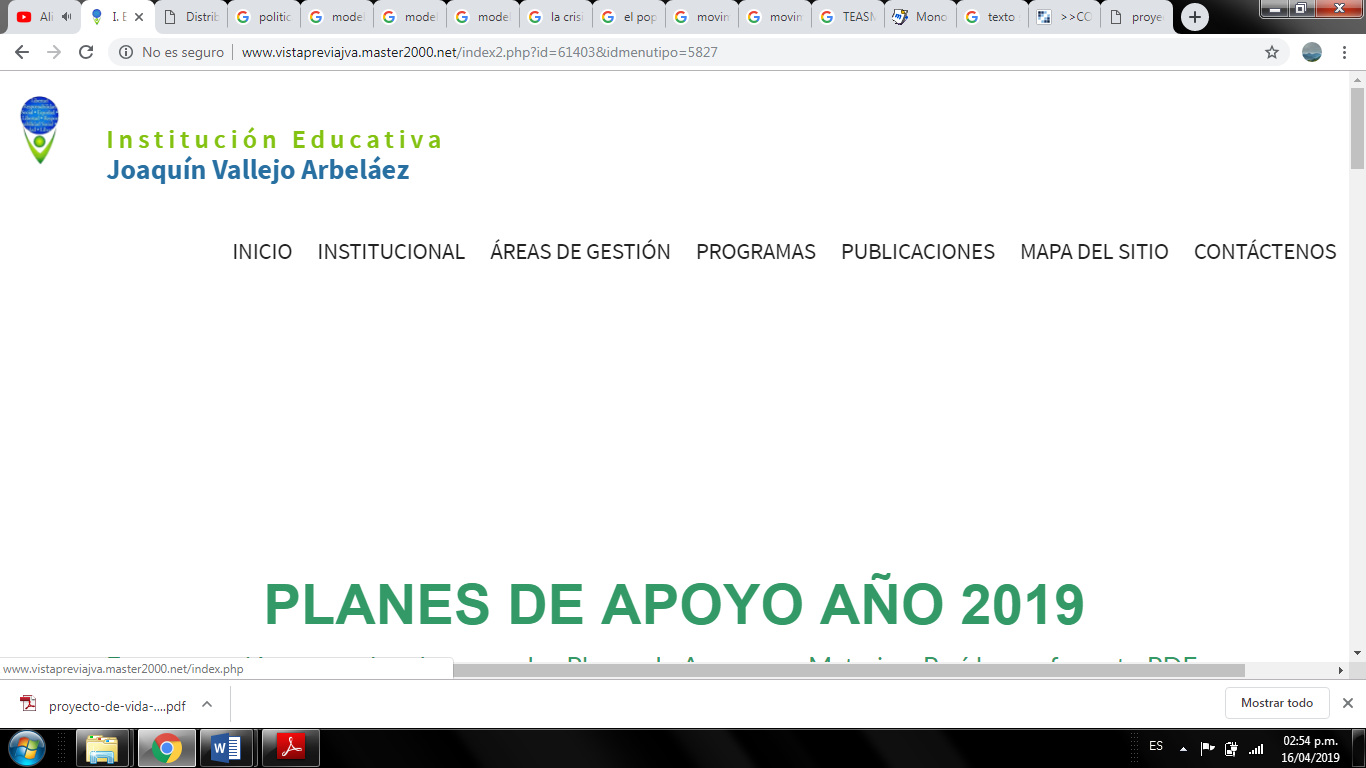 PLAN DE APOYO PRIMER PERIODO 2019.ÁREA: FILOSOFIAGRADO: 8°5DOCENTE: PAOLA CAROLINA TABARES SANMARTÍN.Realizar un mapa conceptual en el que se expliquen las ramas de la filosofía.Consultar en la biblioteca el siguiente libro: Filosofía I, Editorial Santillana, página de la 13 a la 15 y responde las siguientes preguntas a partir de la lectura.Cuando en el texto se habla del deseo de saber a qué se refiere? Y cuál es la relación que existe con la siguiente frase también contenida en el texto. “todos los hombres desean saber por naturaleza”.Según el texto a qué se le llamo filósofos presocráticos? Y por qué crees que tanto la perplejidad como el asombro era lo que motivaba el pensar filosófico de estos primeros filósofos. Plantea e intenta dar respuesta a alguna inquietud o pregunta filosófica que te hayas hecho en tu vida. Según el texto que planteamientos o ideas tenían los siguientes filósofos:Sócrates.Platón.        Complementa esta información realizando una consulta. 